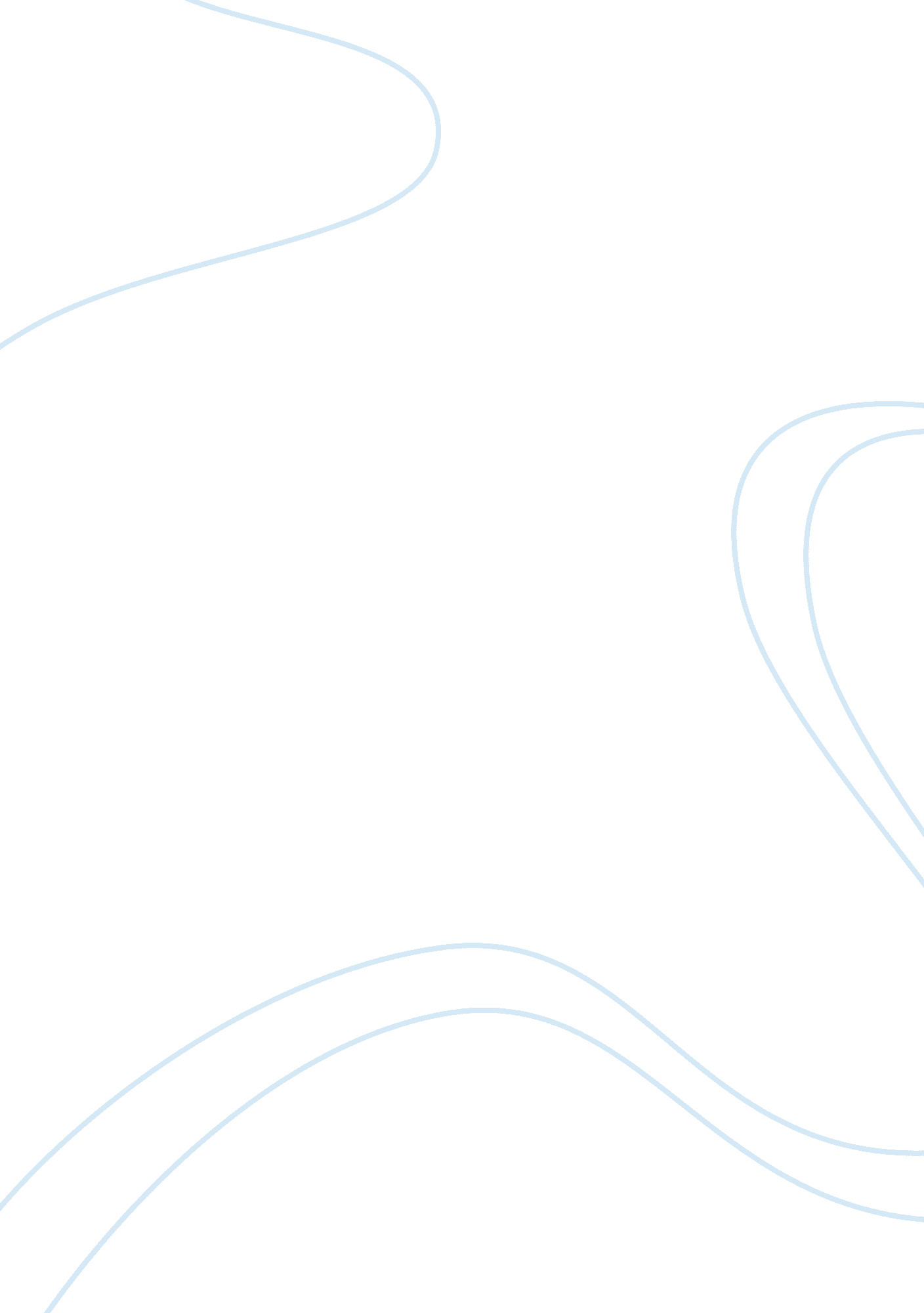 Martin luther’s protestant reformationArt & Culture, Renaissance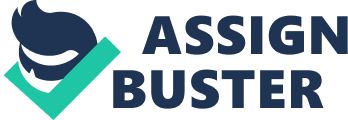 Martin Luther’s Protestant Reformation Martin Luther was the most influential person of the 15th and 16th century the reason being he rebelled against the catholic church the highest authority in the world at that time. When Martin Luther went against the church he not only reformed Christianity but reformed every person in Europe into a thinking human being. So when looking at the most influential people of the time Martin Luther paved the path for all modern sciences. Martin Luther’s Ninety Five Theses showed obvious faults and corruption throughout the Catholic Church. When looking at Martin Luther’s ideals he showed that the Catholic Church had made up rules that could not be found in the bible. Due to this finding he led the Protestants into a more direct translation of the bible. One of his largest accomplishments was the translation of the bible into the German language. By translating the bible out of Latin and into German he placed the interpretation of the word of god into the hands of people who had been simply told god’s word from a Catholic stand point. By shining light on the problems of the Catholic Church Martin Luther created a wave of people with minds of their own. By giving people a reason and the power to think for themselves he lit the powder keg for the exit of the middle ages and entrance into the renaissance and the scientific revolution. And when looking at the scientific revolution one can speculate that if Martin Luther’s Protestant reformation had not taken place when it did the Catholic Church would most likely have crushed any new scientific ideas that did not conform to the teachings of the church. To prove that the speculation has weight one can look at how the Catholic Church employed major censorship of the Protestant teachings. Martin Luther was the most influential person of the 15th and 16th century because he shined light upon the power of the human mind. By empowering people he gifted the world with the spark that led to the scientific revolution and the split of the Catholic religion. 